Name ___________________________ Date ____________  Hour ______  Sub: Science Inquiry Report : ___________________________________________________Problem/Question: (What you are investigating)Prior Knowledge:  (What you already know about the question and the topics involved)Hypothesis: (If….then…. & why)Independent Variable: (What is changing)Dependent Variable: (The result of your changes)Controlled Variables: (Parts of the experiment that are staying the same)Experimental Control: (Not exposed to the independent variable – A test without the change)Materials: (Include amounts and be specific)Procedure: (Step by step instructions. Include diagrams and repeated trials.)Qualitative Observations & Summary of Results (Qualities you observe – not numbers – at the beginning, middle, and end of experiment.  Summarize your results)Quantitative Data (Data Table – includes raw data and units, organized, table labeled, calculations – ex. average)Graph(s) (Appropriate graph, title, axes labeled, units, correct scale, trend lines)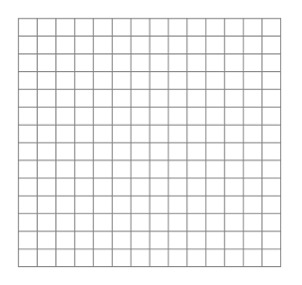 Statistics (Mean, median, mode – Range of data – Best fit line or curve line on graph – other statistics)Analysis and Interpretation of Data (Trends in data are pointed out and explained, outliers are addressed, statistics explained)Experimental Error (Reasons (2) for errors are given – Effect errors had on data)Conclusion: - Hypothesis is evaluated according to data (Include your hypothesis.  Tell whether or not your hypothesis is correct/incorrect according to your data.)My hypothesis stated, if________________________________________________________________________________________________It was correct/incorrect (circle one) because my data shows_________________________________________________________________________________________________________________________________________________________________________________________- Reasons to accept/reject hypothesis (Use your background knowledge to explain why your data turned out the way it did.)I know my hypothesis was correct/incorrect (circle one), because ______________________________________________________________________________________________________________________________________________________________________________________________________________________________Applications and Recommendations for Further Use: - Explain reasons you may have errors in your experiment.  (What could have gone wrong that made your data incorrect?  If you don’t think anything went wrong, explain why.)- Explain one way to improve this experiment. (What other procedures, materials or tools could you have used to make your experiment perform better?)- State a testable question for future experiments. (What question would you like to test if able to do a similar experiment?)- Two practical applications given (Where would this be used in the real-world)